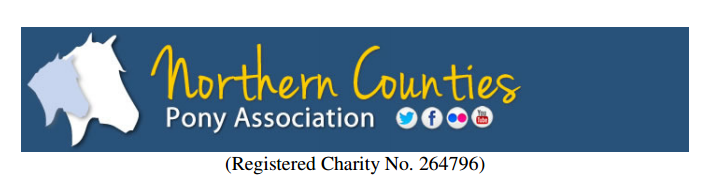 NCPA YORKSHIRE BRANCHSHOWSunday 10th October 2021Northern Racing CollegeDN11 0HNOnline Pre entries only Close 5th October BSPS Afiliation Number 152NCPA affiliation number (92/21)Qualifiers for the 2022 NCPA GOLDEN SUPREMESPrize monies at the final £500, £300, £100, £50, £25, £25 for each**This show is a qualifier for the N.C.P.A. Pony of The Year held in September 2022. First, second & third prize winners in appropriate classes will qualify. ****This show is a qualifier for the N.C.P.A. GOLDEN SUPREMES held in September 2022. ALL In Hand Champion & Reserve prize winners will qualify plus 1st prizewinners in ridden classes. **Show Secretary:Mrs J K Bushell11 Mawdsley Close, FormbyTel : 01704 834482gensec@thencpa.co.uk  Rules of EntryWhen entering a pony / horse it is a condition of entry that these rules are abided by. It is the exhibitors responsibility to ensure they are present in the ring at the start of the class.Refunds of class fees will not be given if exhibitors miss their class.The Judges decision is final.The judge may withhold any prize where there is an evident want of merit.Riders of stallions must be aged 12 years + for small breeds and 14 years + for large breeds.Objections – Any objections to be made in writing to the Secretary with a deposit of £30.00 cash, which will be returned if the objection is upheld.  All objections must be made within 30 minutes of the class taking place.The Officials and Council of the NCPA accept no responsibility for loss, injury or damage to any person or their property whilst on the Showground, car parks or approaches.  All entries are subject to these conditions.Exhibitors alone are solely responsible for the accuracy and eligibility of their entries.  No entry will be accepted unless accompanied with the correct fee.  In the event of an entry proving incorrect, (whether by mistake or otherwise), the entry fee will not be returned.An Exhibitor may not exhibit a pony / horse bred, sold, leased or produced by the Judge, their immediate family or their employer.The Committee reserves the right to expel from the class or Showground any animal not considered to be under control, especially where a danger to the public could be created.The Committee reserves the right to cancel, amalgamate or divide any class should entries so warrant.No substitute or nomination entries will be allowed.In the event of the Show being cancelled by events beyond our control, a £5.00 administration fee will be deducted from each Exhibitor.All persons entering the Showground must have personal third party insurance.This Show operates under the NCPA Child and Vulnerable Persons Protection Policy.Show canes and whips must not be more than 30 inches long.Ponies / horses must leave the ring at walk.Correctly secured BSI skull caps/riding hats accredited to the latest approved standards must be worn at all times when mounted.Lead Rein Classes:  Ponies to be shown in a snaffle bridle and the lead rein to be attached to the nose band on which it must remain whilst the pony is in the ring.  Whilst in the ring, the pony must be led at all times.First Ridden Classes:  Ponies to be shown in a suitable bridle.  No cantering allowed except for individual show.  Mountain and Moorland ponies must be shown in their natural state and must be registered with their respective Breed Society, and the registration number quoted on the entry form.All Stallions and Colts must be licenced as stipulated by their relevant breed society and must handled by a person over 14 years of age and be adequately bitted and under control.No litter to be left on the Showground.  CLEANING OUT HORSEBOXES & TRAILERS IS STRICTLEY FORBIDDEN.All Exhibitors must be wearing the allocated number for the Exhibit when entering the ring;Dogs must be on a lead and supervised at all times.Handlers and Grooms must be appropriately dressed.Anyone found to be mistreating a horse or pony may be asked to leave the show ground, and reported to the appropriate body.All horses and ponies must have a valid passport which should accompany the animal on show days.Handlers in In-Hand classes ages 14 years and under, must wear a correctly secured current British Standard skull cap or riding hatExhibitors must have Public Liability Insurance when competing at NCPA events.Online pre entries only NO ENTRIES ON THE DAYNCPA Members: £10	Foal classes NCPA Members: £5Non NCPA members: £15    Foal classes Non NCPA Members: £10First Aid £3.00 per rider/handler THE COMMITTEE WOULD LIKE TO SAY A HUGE THANK YOU TO ALL OUR SPONSORS AND HELPERSThis show is a qualifier for the BSPS Winter Championship Show on 30th April – 1st May 2022 1st – 3rd placed ponies in the novice classes and 1st – 4th in mixed height. In the restricted classes 1st to 3rdrestricted ponies will qualify and 1st to 4th restricted ponies in the mixed height classes.  Competitors competing in BSPS classes must only use Tack permissible in BSPS classes on the showground whilst mounted & are subject to the rules of BSPS whether members or not. RING 1 IN HAND (not before 10.00am) 					Judge: Mrs E LewisFOAL CLASSES: All foals must be weaned1	Dartmoor, Exmoor, Shetland Foal: Colt, Filly or Gelding.2	Welsh A & B Foal: Colt, Filly or Gelding.3	Connemara, Dales Fell, Highland, New Forest Foal: Colt, Filly or Gelding 4	Welsh C & D Foal: Colt, Filly or Gelding Championship  1st & 2nd prize winners from classes 1 to 45	Coloured & Gypsy Cob Foal: Colt, Filly or Gelding 6	Riding Pony & Hunter Pony Foal: Colt, Filly or Gelding 7	Any Part Bred Foal: Colt, Filly or Gelding 8	Hack, Riding Horse & Hunter Foal: Colt, Filly or Gelding Championship  1st & 2nd prize winners from classes 5 to 8YOUNGSTOCK CLASSES: No Foals9	Dartmoor, Exmoor, Shetland, Welsh A & B:  Yearling Colt, Filly or Gelding.10	Dartmoor, Exmoor, Shetland, Welsh A & B: 2 or 3 year old, Colt, Filly or Gelding.11	Connemara, Dales Fell, Highland, New Forest, Welsh C & D:  Yearling Colt, Filly or Gelding 12	Connemara, Dales, Fell, Highland, New Forest, Welsh C & D: 2 or 3 year old, Colt, Filly or GeldingChampionship 1st & 2nd prize winners from classes 9 –1213	Coloured  & Gypsy Cob Youngstock: Colt, Filly or Gelding 3 years old or under14	Riding Pony & Hunter Pony Youngstock: Colt, Filly or Gelding 3 years old or under15	Hack, Riding Horse & Hunter Youngstock: Colt, Filly or Gelding 3 years old or under16	Any Part Bred Youngstock: Colt, Filly or Gelding Championship 1st & 2nd prize winners from classes 13 –16											Judge: tbcNCPA REGISTERED IN HAND (NCPA Reg.No. to be quoted) No FoalsR1        NCPA Registered Non M&M: Youngstock Colts, fillies & geldings 3 years old & underR2        NCPA Registered Non M&M: Stallions, mares & geldings 4 years old & over.R3        NCPA Registered Small M&M Breeds: Youngstock Colts, fillies & geldings 3 years old & underR4        NCPA Registered Large M&M Breeds: Youngstock Colts, fillies & geldings 3 years old & underR5        NCPA Registered Small M&M Breeds: Stallions, mares & geldings 4 years old & over.R6        NCPA Registered Large M&M Breeds: Stallions, mares & geldings 4 years old & over.Championship 1st & 2nd prize winners from classes R1 to R6 President’s Cup QualifierADULT CLASSES:17         M&M Small Breeds: Stallions, mares & geldings 4 years old & over.18         M&M Large Breeds: Stallions, mares & geldings 4 years old & over.19	Coloured & Gypsy Cob: Stallion, Mare, or Gelding 4 years old & over20	Riding Pony & Hunter Pony: Stallion, Mare, or Gelding 4 years old & over21	Hack, Riding Horse & Hunter: Stallion, Mare or Gelding 4 years old or over22	Any Part Bred: Stallion, Mare or Gelding 4 years old or overChampionship  1st & 2nd prize winners from classes 17 - 22Supreme Championship:  All In Hand Champions & Reserve ChampionsRING 2 RIDDEN (not before 9.00am) 					Judge: Miss P Mallender 23	Hack, Riding Horse, Hunter or Cob: Stallion, Mare or Gelding 4 years old & over. Rider any age.24	Part Bred: Stallion, Mare or Gelding 4 years old & over exc 148cms. Rider any age.25	Traditional Gypsy Cob: Stallion, Mare or Gelding 4 years old & over. Rider any age.26         CHAPS(UK) Winter Restricted Ridden Coloured: Stallion, Mare or Gelding 4 yrs old. Non 	native/Native/traditional/cob any height. Championship Four  1st & 2nd prize winners from classes 23 - 26R7	NCPA Registered Non M&M: Stallions, mares & geldings 4 years old Rider any age inc Lead 	Reins.NCPA Registered Championship after class R8 Animals eligible for the Restricted Classes must NOT have been placed 1st – 8th at the RIHS (except Pretty Polly) or HOYS in the appropriate classes in 2019/2020/202127   	BSPS Restricted Ridden Part Bred Pony: Stallion, mare or Gelding, 4yrs and over, not exc 148cms. 	Registered within one or more of the part bred sections of the following stud books: Arab Horse 	Soc, Welsh Pony & Cob Soc, Dartmoor Pony Soc, British Connemara Soc or New Forest Pony Soc. 	Rider any age with the exception of those riding stallions who must have attained their14th birthday 	before 1st January.28         BSPS Open Lead Rein Show/Show Hunter Ponies: Mare or Gelding 4 yrs old and over not exc 	122cms. Suitable to be ridden by a rider to have attained their 3rd birthday but not to have 	attained their 8th birthday before 1st 	Jan in the current year.29  	BSPS Open First Pony of Show Pony/Show Hunter Pony Type:  Mare or Gelding 4 yrs old and over 	not to exc 122cms. Suitable to be ridden by a rider not to have attained their 10th birthday before 	the 1st Jan in the current year.Championship 1st & 2nd prize winners from classes 28 & 2930	BSPS Mixed Height Novice Show Pony: Mare or Gelding not exc 148cms.  Rider must be the 	correct age for the height for their pony.  31	BSPS Mixed Height Novice Show Hunter Pony: Mare or Gelding not  exc 153cms.  Rider must be 	the correct age for the height for their pony.  32	BSPS Mixed Height Novice Intermediate Show Riding Type: Mare or Gelding exc 146cms not to 	exc 158cm.  Rider not to have attained their 25th birthday by 1st January in the current year. 33	BSPS Novice Intermediate Show Hunter: Mare or Gelding exc 148cms not to exc 158cm.  Rider 	not to 	have attained their 25th birthday by 1st January in the current year. Championship 1st & 2nd prize winners from classes 30 - 3334	BSPS Mixed Height Open (Restricted) Show Pony: Mare or Gelding not exc 148cms.  Rider must 	be the correct age for the height for their pony.  35	BSPS Mixed Height Open (Restricted) Show Hunter Pony: Mare or Gelding not to exceed 	153cm.  Rider must be the correct age for the height for their pony.  36	BSPS Mixed Height Open (Restricted) Intermediate Show Riding Type: Mare or Gelding exc 	146cms not to 	exc 158cm.  Rider not to have attained their 25th birthday by 1st January in the current 	year. 37	BSPS Open (Restricted)Intermediate Show Hunter: Mare or Gelding exc 148cms not to exc 	158cm.  Rider not to have attained their 25th birthday by 1st January in the current year. Championship 1st & 2nd prize winners from classes 34 - 37											Judge: Mrs C Scott	R8	NCPA Registered Small breeds M&M: Stallions, mares & geldings 4 years old Rider any age inc 	Lead Reins.R9	NCPA Registered Large breeds M&M: Stallions, mares & geldings 4 years old Rider any age.   Championship 1st and 2nd Prize winners from classes R7 & R8  Chairman’s Cup Qualifier38   	BSPS Heritage M & M Novice Lead Rein: Registered Pure Bred Mare or Gelding 4yr old and 	over, not exc 122cm. Riders not to have attained their 9th birthday before 1st Jan in the current year.39  	BSPS Heritage M & M Open (Restricted) Lead Rein: Registered Pure Bred Mare or Gelding 4yr 	old and over, not exc 122cm. Riders not to have attained their 9th birthday before 1st Jan in the 	current year. 40  	BSPS Heritage Mountain & Moorland Novice First Ridden: Registered Pure Bred Mare or 	Gelding 4yr old and over, not exc 128cm. Riders not to have attained their 12th birthday before 1st 	Jan in the current year.41	BSPS Heritage Mountain & Moorland Open (Restricted) First Ridden: Registered Pure Bred 	Mare or Gelding 4yr old and over, not exc 128cm. Riders not to have attained their 12th birthday 	before 1st Jan in the current year. Any suitable bridle permitted.Championship: 1st & 2nd from classes 39 to 42J1	TOPLINE Junior Ridden M&M Small Breeds: Registered Pure Bred Ponies 4 years old and 	over. (Dartmoor, Shetland, Exmoor, Welsh A & B) Riders not to have attained their 14th birthday 	before 1st January in the current year.J2	TOPLINE Junior Ridden M&M Large Breeds: Registered Pure Bred Ponies 4 years old and over.	(Welsh Sec C & D, New Forest, Highland, Connemara, Fell, Dales) Riders not to have attained their 	18th birthday before 1st January in the current year.Championship 1st and 2nd Prize winners from classes J1 and J242  	BSPS Heritage M & M Novice Ridden: Registered Pure Bred Dartmoor, Exmoor, Shetland, Welsh 	A & B Ponies 4yr old or over. Riders any age.43  	BSPS Heritage M & M Novice Ridden: Registered Pure Bred Connemara & New Forest Ponies 	4yr old or over. Riders any age.44 	BSPS Heritage M & M Novice Ridden: Registered Pure Bred Dales, Fell & Highland Ponies 4yr 	old or over. Riders any age.45  	BSPS Heritage M & M Novice Ridden: Registered Pure Bred Welsh C & D Ponies 4yr 	old or 	over. 	Riders any age.Championship: 1st & 2nd from classes 42 to 4546  	BSPS Heritage Mountain & Moorland Open (Restricted) Ridden: Registered Pure Bred 	Dartmoor, Exmoor, Shetland, Welsh A & B Ponies 4yr old or over. Riders any age.47  	BSPS Heritage Mountain & Moorland Open (Restricted) Ridden: Registered Pure Bred 	Connemara & New Forest Ponies 4yr old or over. Riders any age.48  	BSPS Heritage Mountain & Moorland Open (Restricted) Ridden: Registered Pure Bred Dales, Fell 	& Highland Ponies 4yr old or over. Riders any age.49  	BSPS Heritage Mountain & Moorland Open (Restricted) Ridden: Registered Pure Bred Welsh C 	& D Ponies 4yr old or over. Riders any age.Championship: 1st & 2nd from classes 46 to 49